Analyse der Werbewirkung nach dem AIDA-PrinzipAufgaben:Einzelarbeit (Think):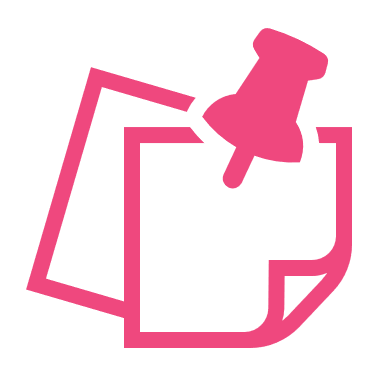 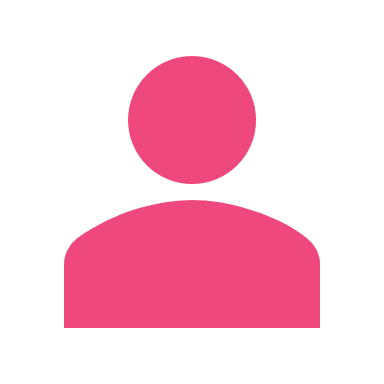 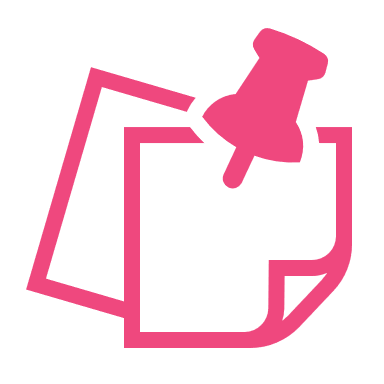 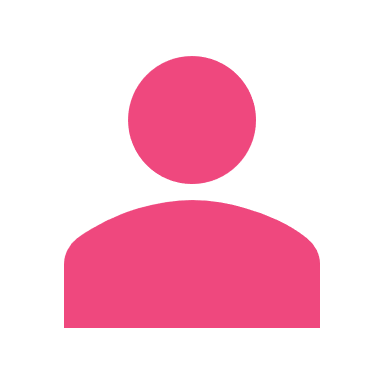 Suche dir im Internet deine Lieblingswerbung oder eine Werbung, die dir gefällt. Alternativ kannst du auch eine Werbung aus der Vorlage „Pool Werbeanzeigen“ aussuchen, die dich anspricht.Lies dir zunächst die Vorlage „Das AIDA-Prinzip“ durch.Analysiere die von dir gewählte Werbung nach dem AIDA-Prinzip. Notiere deine Ergebnisse in das Musterblatt „Tabelle: Analyse nach dem AIDA-Prinzip“.Paararbeit (Pair):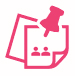 Suche dir in Absprache mit der Lehrkraft einen Partner, mit dem du deine Analyseergebnisse austauschen kannst. Vergleicht eure Ergebnisse besprecht mögliche Unterschiede oder ob noch etwas fehlt. Korrigiert oder ergänzt gegebenenfalls die Analyseergebnisse. Ihr solltet anschließend beide in der Lage sein, das Ergebnis eures Partners vorstellen zu können.Gruppenarbeit (Square):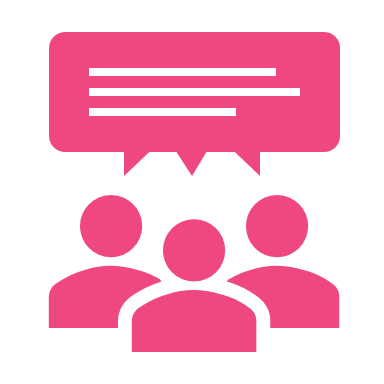 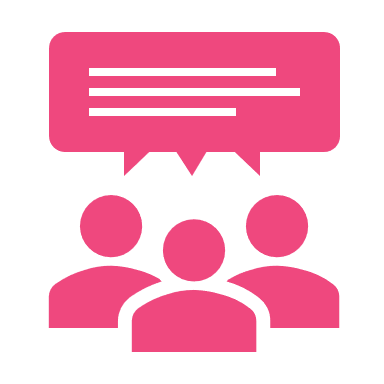 Bildet in Absprache mit der Lehrkraft eine Vierergruppe mit einem anderen Paar. Vergleicht eure Ergebnisse.Bereitet einen gemeinsamen Vortrag vor, in dem eure Analyseergebnisse zusammengefasst werden. Nehmt außerdem eine Bewertung des AIDA-Prinzips vor: Hat bei euch die Werbung so gewirkt, wie in dem Prinzip beschrieben? Was ist richtig, was ist falsch an dem Modell? Wie könnte das Modell verbessert werden?Plenum (Share):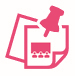 Haltet anschließend euren Vortrag im Plenum und stellt eure Ergebnisse vor. 